How a plant takes in water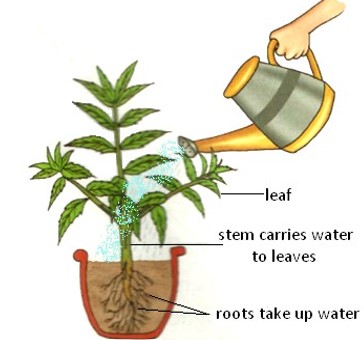  Plants – Year 3Key vocabularyKey vocabularyrootsAnchor a plant in place. The roots also absorb water and nutrients from the soil.stem/trunkTransports water and nutrients around the plant. It also holds the leaves/flowers up in the air.leavesThey use sunlight and water to produce the plant’s food.photosynthesisThe way in which plants make food in their leaves.pollenThis is a very fine powder that is produced by the male part of the flower.pollinationWhen pollen is transferred to female parts of a flower. This can be done by wind or insects.seed formationSeeds can develop after pollination. They can be found in berries or fruits.seed dispersalSeeds can be dispersed in different ways, for example, wind, animals or water.germinationWhen a seed sprouts a root and shoot.Significant scientistsSignificant scientistsJoseph Dalton Hooker(1817-1911)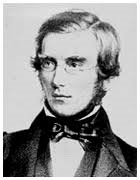 Joseph Hooker was a doctor and travelled to many places. He was a plant collecter and botanist and brought many plants back to the UK. Joseph was interested in finding out why plants grow in the locations they do.Professor Monique Simmonds 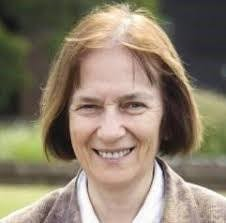 Monique Simmonds is the deputy director of science at the Royal Botanic Gardens, Kew. She researches traditional and commercial uses of plants and fungi. Her work involves her promoting plant and fungal-based solutions to global challenges.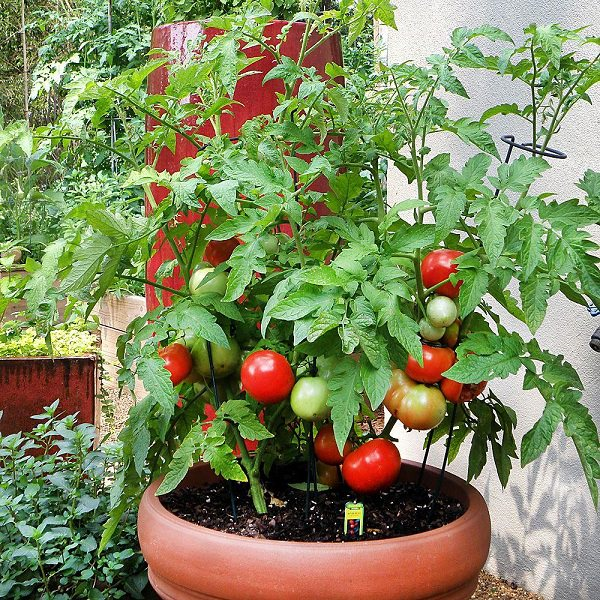 PollinationMethods of seed dispersal